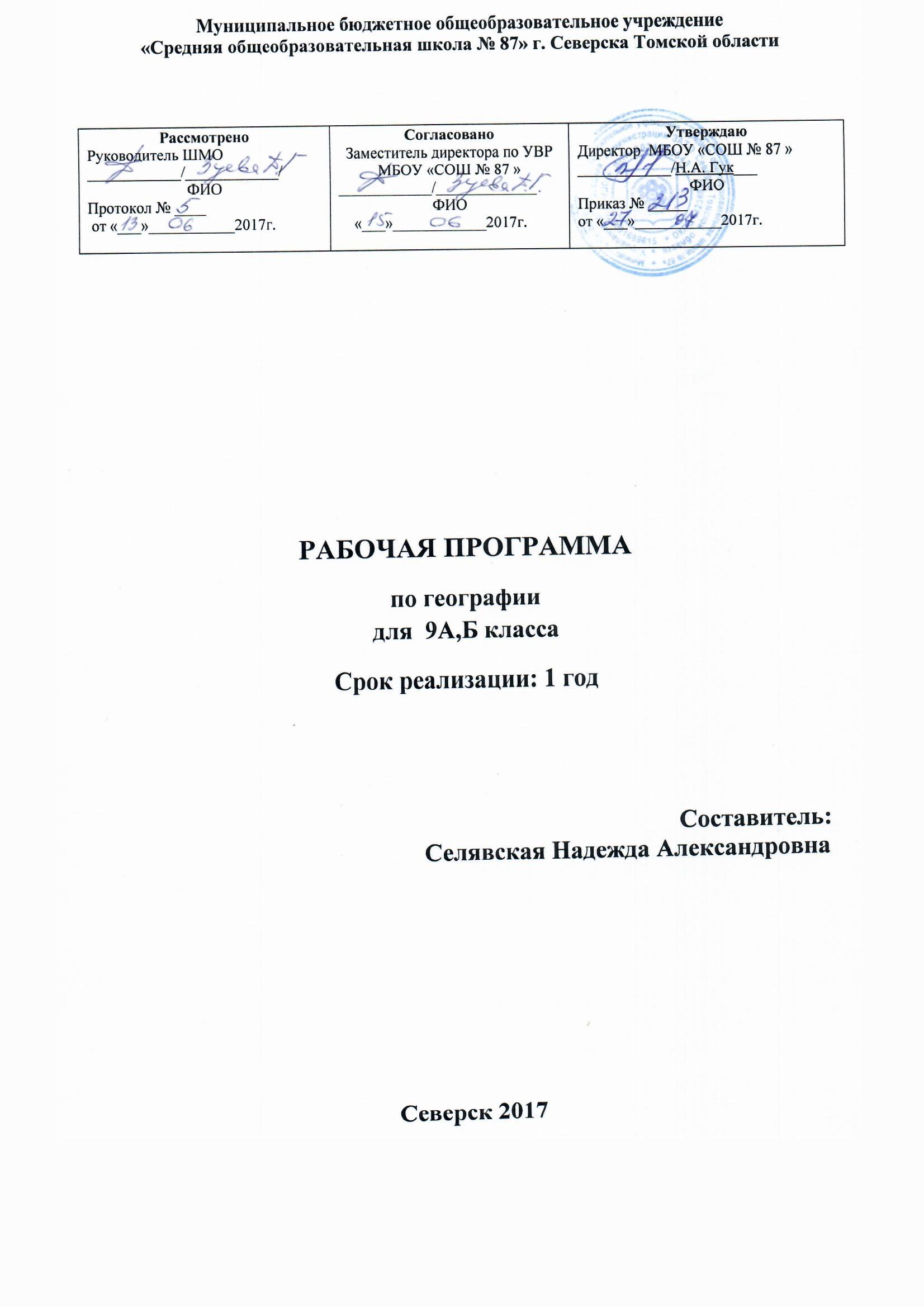 География России8 класс(70 часов, 2 часа в неделю)Учебник И.И. БариноваГеография. Природа РоссииМосква, Дрофа, 2011.9 класс(68 часов, 2 часа в неделю)Учебник В.П. Дронов, В.Я. РомГеография. Население и хозяйство РоссииМосква, Дрофа, 2013.Пояснительная запискаМатериалы для рабочей программы составлены на основе:федерального компонента государственного стандарта основного общего образования по географии,примерной программы по географии основного общего образования;федерального перечня учебников, рекомендованных Министерством образования Российской Федерации к использованию в образовательном процессе в общеобразовательных учреждениях;с учетом требований к оснащению образовательного процесса в соответствии с содержанием наполнения учебных предметов компонента государственного стандарта основного общего образования по географии;базисного учебного плана 2004 года.Общая характеристика учебного предмета:Курс «География России» занимает центральное место в системе школьной географии. Особая его роль определяется тем, что помимо научно-ознакомительных функций он сильнейшим образом влияет на становление мировоззрения и личностных качеств учащихся. Курс «География России» изучается после страноведческого курса «Материки, океаны и страны» и завершает блок основного общего образования и средней школе.Принципы построения: Данная программа построена с учетом принципов системности, научности и доступности, а также преемственности и перспективности между различными разделами курса.Главная цель данного курса — формирование целостного представления об особенностях природы, населения, хозяйства нашей Родины, о месте России в современном мире, воспитание гражданственности и патриотизма учащихся, уважения к истории и культуре своей страны и населяющих ее народов, выработки умений и навыков адаптации и социально-ответственного поведения в российском пространстве; развитии  географического мышления.Основные задачи курса:сформировать географический образ своей страны в ее многообразии и целостности на основе комплексного подхода и показа взаимодействия основных компонентов: природы, населения, хозяйства;сформировать представление о России как целостном географическом регионе и одновременно как о субъекте мирового (глобального) географического пространства, в котором динамически развиваются как общепланетарные, так и специфические региональные процессы и явления;показать большое практическое значение географического изучения взаимосвязей природных, экономических, социальных, демографических, этнокультурных, геоэкологических явлений и процессом II нишей стране, а также географических аспектов современных социально-экономических проблем России и ее регионов;вооружить школьников необходимыми практическими умениями и навыками самостоятельной работы с различными источниками географической информации как классическими (картами, статистическими материалами и др.), так и современными (компьютерными), а так же умениями прогностическими, природоохранными и поведенческими;развивать представление о своём географическом регионе, в котором локализуются и развиваются как общепланетарные, так и специфические процессы и явления;создать образ своего края, научить сравнивать его с другими регионами России и с различными регионами мира.Технологии, методы: Формирование универсальных учебных действий с применением современных технологий и методов (репродуктивный, объяснительно-иллюстративный, проблемно-поисковый, частично-поисковый, проектный, игровой, наглядный, практический, индивидуальный).Деятельностный подход реализуется на основе максимального включения в образовательный процесс практического компонента учебного содержания - лабораторных работ и экскурсий.Личностно-ориентированный подход предполагает наполнение программ учебным содержанием, значимым для каждого обучающего в повседневной жизни, важным для формирования адекватного поведения человека в окружающей среде.Компетентностный подход состоит в применении полученных знаний в практической деятельности и повседневной жизни, в формировании универсальных умений на основе практической деятельности.Особенности организации учебного процесса по предмету в ОУ: Программа курса «География России» разработана с учётом Базисного учебного плана для основного общего образования. География изучается на базовом уровне в 8 и 9 классах в объёме 2 часов в неделю, в 8 классе – 70 часов, в 9 классе – 68 часов. Общее число учебных часов — 138 в течение двух лет. Такой объём позволяет усвоить необходимые и достаточные, доступные всем учащимся знания и умения. Уровень обучения учащихся – базовый.В предложенной программе введено изучение географии Томской области в четвертой четверти в 8 классе - 8 часов, в 9 классе – 4 часа.Обучение ведется на основе УМК по географии: Учебник И.И. Баринова География. Природа России. 8 класс. – М.:ДРОФА, 2011. Атлас по географии. 8 класс – М.: ДРОФА, 2013.Учебник В.П. Дронов, В.Я. Ром. География. Население и хозяйство России. – М.: ДРОФА. 2013. Атлас по географии. 9 класс – М.: ДРОФА, 2014Формы контроля: контроль знаний, умений и навыков важнейший этап учебного процесса, выполняющий обучающую, проверочную, воспитательную и коррекционную функции. В структуре программы проверочные средства находятся в логической связи с содержанием учебного материала. Для контроля уровня достижений учащихся используются такие виды и формы контроля как предварительный, текущий, тематический, итоговый контроль. Формы контроля: тесты, проверочные и самостоятельные работы на основе вопросов и заданий учебника, дифференцированный индивидуальный письменный опрос, диктанты, лабораторные работы, творческие работы.Методы и формы работы определяются с учетом индивидуальных и возрастных особенностей учащихся, развития и саморазвития личности.  Основной формой обучения является урок, типы которого могут быть: уроки усвоения новой информации, уроки формирования практических умений и навыков, уроки обобщения и систематизации знаний, уроки проверки и оценки знаний, умений и  навыков, комбинированные уроки, лабораторные и практические работы, игры, викторины. Методы обучения по источнику знаний: словесные, наглядные, практические; по уровню познавательной активности: проблемный, частично-поисковый, объяснительно-иллюстративный; по принципу расчленения или соединения знаний: аналитический, синтетический, сравнительный, обобщающий, классификационный. Технологии обучения: индивидуально-ориентированная, разноуровневая, ИКТ (на отдельных уроках).Содержание учебного предметаГЕОГРАФИЯ РОССИИ. ПРИРОДА 8 класс (70 ч)Данный вариант программы состоит из следующих частей: общая характеристика природы и природные ресурсы России, природные комплексы России, человек и природа, природа своей области.ВВЕДЕНИЕ (5 ч)Что изучает география России. Роль географической информации в решении социально-экономических и экологических проблем страны. Методы географических исследований.Россия на карте мира. Географическое положение России. Оценка размеров территории, географического, экономико-географического, геополитического и военно-стратегического  положения.  Сравнение  географического положения России и других государств. Сухопутные и морские границы. Моря, омывающие территорию России.Различия во времени на территории России. Часовые пояса. Местное, поясное, декретное, летнее время, их роль в хозяйстве и жизни людей.Практические работы. 1. Характеристика географического положения России. Сравнение ГП России с ГП других стран. 2. Определение поясного времени для разных пунктов России.Тема: Формирование, освоение и изучение территории РоссииГеография первых русских княжеств. Ведущая роль Московского княжества в формировании Русского государства. Заселение и освоение территорий на востоке. Присоединение и освоение территорий на юге и юго-востоке. Изменения границ страны в XX в. Современные проблемы российских границ.Путешествия и открытия новгородцев, поморские походы. Открытие и освоение Сибири и Дальнего Востока. Великая Северная экспедиция.Экспедиции Российского географического общества. Изучение территории России отечественными учеными. Современные географические исследования.Раздел I ПРИРОДА (23 ч)Тема: Геологическое строение, рельеф и минеральные ресурсы (5 ч)Геологическое летоисчисление. Основные тектонические структуры. Главные черты рельефа России, их связь со строением литосферы. Горы и равнины. Закономерности размещения месторождений полезных ископаемых. Минеральные ресурсы страны и проблемы их рационального использования.Развитие форм рельефа под влиянием внутренних и внешних процессов. Движения земной коры. Области современного горообразования, землетрясений и вулканизма. Современные рельефообразующие процессы и опасные природные явления. Древнее и современное оледенения. Изменение рельефа человеком. Влияние литосферы и рельефа на другие компоненты природы, жизнь и хозяйственную деятельность человека.Проявление основных закономерностей формирования рельефа и его современного развития на примере своего региона и своей местности.Практическая работа. 3. Объяснение зависимости расположения крупных форм рельефа и месторождений полезных ископаемых от строения земной коры на примере отдельных территорий. 4. Определение и объяснение закономерностей размещения магматических, осадочных полезных ископаемых по тектонической карте.Тема: Климат и агроклиматические ресурсы (6 ч)Климатообразующие факторы. Солнечная радиация и радиационный баланс. Типы воздушных масс, циклоны и антициклоны. Закономерности распределения тепла и влаги на территории страны (средние температуры января и июля, осадки, испарение, испаряемость, коэффициент увлажнения).Климатические пояса и типы климатов. Полюс холода Северного полушария. Изменение климата под влиянием естественных и антропогенных факторов.Климат и человек. Влияние климата на быт человека, его жилище, одежду, способы передвижения, здоровье. Опасные климатические явления. Синоптическая карта, прогнозы погоды, их значение. Использование аэрокосмических методов изучения климатических явлений. Агроклиматическая карта. Агроклиматические ресурсы своего региона.Практические работы. 5. Определение по картам закономерностей распределения солнечной радиации, радиационного баланса, выявление особенностей распределения средних температур января и июля, годового количества осадков по территории страны. 6. Определение по синоптической карте особенностей погоды для различных пунктов. Составление прогноза погоды. 7. Выявление закономерностей распределения средних температур января и июля, годового количества осадков. 8. Определение коэффициента увлажнения для различных пунктов.Тема: Внутренние воды и водные ресурсы (4 ч)Виды вод суши на территории страны. Главные речные системы, водоразделы, бассейны. Распределение рек по бассейнам океанов. Питание, режим, расход, годовой сток и ледовый режим. Роль рек в освоении территории и развитии экономики России.Важнейшие озера, их происхождение. Болота. Подземные воды. Ледники. Многолетняя мерзлота.Особая роль воды в природе и хозяйстве. Неравномерность распределения водных ресурсов. Необходимость мелиорации. Искусственные водоемы.Опасные явления, связанные с водами (паводки, наводнения, лавины, сели), предупреждение их последствий.Внутренние воды и водные ресурсы своего региона и своей местности. Использование вод, пути сохранения их качества и объема.Практические работы. 9. Определение по картам и статистическим материалам особенностей питания, режима, годового стока, уклона и падения рек, возможностей их хозяйственного использования.Тема: Почва и почвенные ресурсы (4 ч)Почва — особый компонент природы. В. В. Докучаев — основоположник почвоведения. Образование почв, их основные типы, свойства, различия в плодородии. Закономерности распространения почв.Почва — национальное богатство. Почвенные ресурсы России, карта мелиорации земель. Изменение почв в процессе их хозяйственного использования, борьба с эрозией и загрязнением почв. Особенности почв своего региона и своей местности.Практическая работа. 10. Выявление условий почвообразования основных типов почв (количество тепла и влаги, рельеф, характер растительности) и оценка их плодородия.Тема: Растительный и животный мир (3 ч)Биологические ресурсы. Растительный покров России, карта растительности. Животный мир. Биологические ресурсы, их рациональное использование. Меры по охране растительного и животного мира. Растительный и животный мир своего региона, своей местности.Особо охраняемые природные территории. Памятники всемирного природного и культурного наследия.Практические работы. 11. Составление прогноза изменений растительного и животного мира при заданных условиях изменения других компонентов природного комплекса. 12. Определение роли особо охраняемых природных территорий в сохранении природы России.Обобщение по разделам «Общая характеристика природы России» и «Особенности природы и природные ресурсы России»Раздел IIПРИРОДНЫЕ КОМПЛЕКСЫ РОССИИ (25 ч)Тема: Природное районирование. Природные зоны (7 ч)Природные зоны и крупные природные районы. Формирование природных комплексов — результат длительного развития географической оболочки Земли. Природные комплексы (ПК): их естественное состояние и изменение в результате деятельности человека. Природная зона как природный комплекс: взаимосвязь и взаимообусловленность ее компонентов. Роль В. В. Докучаева и Л. С. Берга в создании учения о природных зонах.Характеристика арктических пустынь, тундр и лесотундр, лесов, лесостепей и степей, полупустынь и пустынь. Природные ресурсы зон, их использование, экологические проблемы. Заповедники.Высотная поясность. Зависимость природных комплексов от рельефа и высоты места. Жизнь в горах.Природная зона своей местности, ее экологические проблемы.Практические работы: 13. Выявление зависимостей между природными компонентами на примере одной природной зоны.Тема 2. Природа регионов России (18 ч)Восточно-Европейская    равнина.   Географическое положение. Особенности природы. Природные комплексы и природно-ресурсный потенциал. Самый освоенный регион России. Проблемы рационального использования природных ресурсов. Памятники природы.Северный Кавказ. Географическое положение. Особенности геологического строения и рельефа. Кавказ — самые высокие горы России. Полезные ископаемые. Природные комплексы Северного Кавказа, их влияние на жизнь и хозяйственную деятельность человека.Урал. Особенности географического положения и его влияние на природу Урала. Различия природы Предуралья и Зауралья, Северного, Среднего и Южного Урала. Геологическое строение и полезные ископаемые Урала. Природные уникумы. Экологические проблемы Урала.Западно-Сибирская равнина. Особенности географического положения. Своеобразие природы. Плоский рельеф, геологическое строение, полезные ископаемые. Континентальность климата. Причины заболоченности территории. Природные ресурсы Западно-Сибирской равнины и условия их освоения.Восточная Сибирь. Специфика природы Средней Сибири, Северо-Востока Сибири и пояса гор Южной Сибири. Суровость природы территории. Господство континентального климата. Царство тайги. Крупнейшие реки России.  Жемчужина Сибири —  Байкал. Природно-ресурсный потенциал территории. История освоения края и открытия его богатств. Природные уникумы.Дальний Восток. Территория на границе самого большого материка и самого большого океана Земли. Особенности рельефа и геологического строения территории. Горы Камчатки и Курильских островов — самые молодые горы России. Муссонный климат. Причины своеобразия природных зон территории. Стихийные природные явления: вулканы, землетрясения, цунами. Природный ресурсный потенциал. Природные уникумы.Практические работы. 14. Характеристика взаимодействия природы и общества на примере одного из природных регионов. 15. Выделение внутри них более мелких составных частей на основе ярких, специфических черт их географического положения, природы, природных ресурсов и условий их освоения, экологических проблем.Раздел IIIЧЕЛОВЕК И ПРИРОДА (7 ч)Влияние природных условий на жизнь и здоровье человека. Антропогенное воздействие на природу. Рациональное природопользование. Роль географической науки в оптимизации отношений «природа и общество». Географический прогноз. Мониторинг. Экологическая ситуация в России. Геоэкологический потенциал России. Экологическая ситуация в своей области.Практическая работа. 16. Оценка экологической ситуации одного из регионов России (по выбору) с помощью данных разных источников географической информации и материалов периодической печати.Раздел IVГЕОГРАФИЯ ТОМСКОЙ ОБЛАСТИ. ПРИРОДА (7 ч)Территория, границы, особенности географического положения Томской области. Особенности рельефа, истории его формирования, минеральные ресурсы. Климат. Агроклиматические ресурсы. Охрана атмосферного воздуха. Внутренние воды. Реки, озера, болота, подземные воды. Водные ресурсы. Охрана водных ресурсов от загрязнения. Проблемы рационального использования поверхностных и подземных вод. Почвы и почвенные ресурсы. Охрана почв. Растительный и животный мир. Биологические ресурсы. Антропогенные воздействия на природу. Экологические проблемы. Особо охраняемые территории.Практические работы: 1. Оценка физико-географического положения Томской области по картам. 2. Характеристика рельефа по картам. Установление связей между геологическим строением, форм рельефа и полезными ископаемыми. 3. Характеристика типов климата по сезонам года. 4. Характеристика рек по типовому плану. 5. Характеристика почв разных типов. Мероприятия по улучшению почвенного плодородия. 6. Описание экосистемы леса, луга, болота. 7. Составление карты заказников, памятников природы, национальных парков.Тематический планГЕОГРАФИЯ РОССИИ. НАСЕЛЕНИЕ И ХОЗЯЙСТВО9 класс (68 ч)ВВЕДЕНИЕ (2 ч)Тема: Политико-государственное устройство Российской Федерации. Географическое положение России (2 ч)Российская Федерация. Федеративное устройство и административно-территориальное деление.Государственная территория России. Географическое положение и границы России.Практическая работа: 1. Характеристика экономико-географического положения России.Раздел I. ОБЩАЯ ЭКОНОМИКО-ГЕОГРАФИЧЕСКАЯ ХАРАКТЕРИСТИКА РОССИИ (36 ч)Тема: Население (8 ч)Исторические особенности заселения и освоения территории России. Численность населения России и причины, ее определяющие. Переписи населения. Естественное движение населения (рождаемость, смертность, естественный прирост). Современный демографический кризис в России, его причины и последствия. Особенности и причины внешних и внутренних миграций населения. Современные проблемы вынужденных переселенцев и беженцев.Национальный состав населения России. Многонациональность как специфический фактор формирования и развития России. Межнациональные проблемы. География религий.Географические особенности размещения населения: их связь с природными зонами, историей заселения и современными миграциями. Зоны расселения.Городское и сельское население. Особенности урбанизации в России. Концентрация населения в крупнейших городах и обострение в них социально-экономических и экологических проблем. Городские агломерации. Малые города и проблемы их возрождения.Сельская местность. Географические особенности расселения сельского населения. Современные социальные проблемы села.Трудовые ресурсы и экономически активное население, их роль в развитии и размещении хозяйства.Неравномерность их распределения по территории страны. Изменения структуры занятости населения.  Проблемы безработицы.Географические различия в уровне жизни населения России, факторы, их определяющие. Повышение качества населения страны и качества его жизни — важнейшая социально-экономическая проблема.Практические работы. 2. Изучение и анализ статистических и графических материалов, характеризующих численность, движение населения, тенденции его изменения. ХОЗЯЙСТВО РОССИИ (26 ч)Тема: Экономика Российской ФедерацииИсторико-географические особенности формирования хозяйства России. Экономические системы в историческом развитии России. Структурные особенности экономики.Природно-ресурсный потенциал России. Территориальные сочетания природных ресурсов. Размещение важнейших ресурсных баз страны. Основные проблемы использования и воспроизводства природных ресурсов. Место и роль хозяйства России в мировой экономика. Перспективы развития России.Тема: Важнейшие межотраслевые комплексы России и их географияНаучный комплекс, его значение, состав, связь с другими комплексами. География российской науки. Технополисы.Машиностроительный комплекс, его значение и отраслевой состав, связь с другими комплексами. Факторы размещения машиностроительных предприятий. География науко-, трудо- и металлоемких отраслей. Главные районы и центры. Особенности географии военно-промышленного комплекса и его конверсии.Практическая работа. 3. Определение главных районов размещения отраслей трудоемкого и металлоемкого машиностроения по картам.Топливно-энергетический комплекс, его состав, место и значение в хозяйстве, связь с другими комплексами. Топливно-энергетические ресурсы и топливно-энергетический баланс. Размещение основных топливно-энергетических баз и районов потребления энергии. Современные проблемы ТЭК. Роль экспорта энергоносителей в экономике страны. Развитие ТЭК и охрана окружающей среды.Нефтяная и газовая промышленность. Основные современные и перспективные районы добычи, крупнейшие месторождения, проблемы их использования.Угольная промышленность. Виды угля и способы их добычи. Главные угольные бассейны, их хозяйственная оценка. Социальные и экологические проблемы угледобывающих регионов.Электроэнергетика. Типы электростанций, их достоинства и недостатки, факторы размещения. Доля различных типов станций в производстве электроэнергии. Крупнейшие электростанции.Формирование энергосистем. Негативное влияние различных типов электростанций на окружающую среду.Практические работы. 4. Выделение на картах главных топливных баз, районов добычи газа, нефти, угля и определение основных грузопотоков топлива.Комплексы, производящие конструкционные материалы и химические вещества. Состав и значение комплексов.Металлургический комплекс, состав и структура, место в хозяйстве, связь с другими межотраслевыми комплексами. Современные проблемы российской металлургии и их географические следствия.Черная и цветная металлургия. Традиционные и новые технологии производства металлов. Типы металлургических предприятий и факторы размещения.Особенности географии металлургии черных, легких и тяжелых цветных металлов. Металлургические базы, крупнейшие металлургические центры. Экспорт металлов и его роль в экономике страны.Химико-лесной комплекс состав и значение в хозяйстве, связь с другими комплексами. Ведущая роль химической промышленности в составе комплекса. Главные факторы размещения предприятий химико-лесного комплекса, их изменение под влиянием НТР.Территориальная организация комплекса: основные базы, крупнейшие химические и лесоперерабатывающие комплексы. Химико-лесной комплекс и охрана окружающей среды.Производство строительных материалов, конструкций и деталей.Практические работы. 5. Определение по картам главных факторов размещения металлургических предприятий по производству черных и цветных металлов. 6. Составление схем внутриотраслевых и межотраслевых связей химической промышленности. Агропромышленный комплекс (АПК), место и значение в хозяйстве, состав, связь с другими комплексами. Влияние природных и социально-экономических факторов на размещение сельскохозяйственного производства. Земельный фонд, его структура. Основные направления использования земельных ресурсов. Земледелие и животноводство. Легкая и пищевая промышленность.Современные проблемы развития АПК. АПК и окружающая среда.Практические работы. 7. Составление типовой схемы АПК. 8. Определение эффективности размещения отраслей пищевой промышленности. Инфраструктурный комплекс, его значение, состав, связь с другими комплексами. Недостаточный уровень развития комплекса в России. Роль коммуникаций в размещении населения и хозяйства. Исторически сложившееся несовершенство транспортной сети в России. Сухопутный, водный и воздушный транспорт. Преимущества и недостатки отдельных видов транспорта. Важнейшие транспортные пути, крупнейшие транспортные узлы. Связь. Сфера обслуживания, ее состав и роль в современном обществе. Проблемы развития в условиях перехода к рынку. Перспективы развития комплекса. Инфраструктурный комплекс и окружающая среда.Практические работы. 9. Характеристика одной из транспортных магистралей. 10. Характеристика сферы услуг своего микрорайона. ГЕОГРАФИЯ КРУПНЫХ РЕГИОНОВ РОССИИ (26 ч)Тема 1: Районирование РоссииРайонирование — важнейший метод географической  науки.   Различные  варианты  районирования. Экономическое районирование. Хозяйственная специализация территорий. Географическое разделение труда. Районирование России: принципы, факторы, сетки районов. Федеральные округа. Проблемы районирования России.Тема: Западный макрорегион — Европейская РоссияГеографическое положение на западе России. Место и роль Европейской России в хозяйстве России. Особенности истории и географии хозяйства. Европейская Россия — основа формирования территории Российского государства. Наиболее освоенная и заселенная часть страны. Проблемы социально-экономического развития.Центральная Россия. Состав района. Выгоды географического положения — важнейший фактор развития. Дефицит большинства видов природных ресурсов. Центральная Россия — очаг русской национальной культуры. «Дикое поле», засечные полосы и заселение южной части региона. Высокая численность и плотность населения. Современный характер и проблемы расселения. Преобладание городского населения. Городские агломерации. Количество и качество трудовых ресурсов.Исторически сложившийся высокий уровень территориальной концентрации науки и обрабатывающей промышленности. Города науки. Высокий уровень развития сферы услуг. Специализация на наукоемких и трудоемких отраслях. Машиностроительный комплекс, черная металлургия, химическая и текстильная промышленность. Роль конверсии предприятий ВПК в хозяйстве. Агропромышленный комплекс Роль   пригородного   сельского   хозяйства.   Топливно-энергетические   и   природоохранные   проблемы. Внутрирегиональные различия. Основные экономические, социальные и экологические проблемы региона.Возникновение и развитие Москвы. Москва — столица России. Московский столичный регион, его экономические, социальные и экологические проблемы.Нижний Новгород: географическое положение и торговые функции. Нижегородская и Макарьевская ярмарки. Очаги старинных промыслов. Современность и проблемы древних русских городов: Новгорода, Владимира, Пскова, Смоленска.Европейский Северо-Запад. Состав района. Выгоды географического положения на разных этапах развития: путь «из варяг в греки», «окно в Европу». Современные особенности географического положения района.Район древнего заселения. «Господин Великий Новгород». Основание Петербурга. Роль Санкт-Петербурга в расселении, научно-промышленном, социальном и культурном развитии района. Высокоразвитая наука. Отрасли ВПК. Специализация на судостроении, станкостроении, приборостроении. Роль Санкт-Петербурга в исследовании Арктики и Антарктики, освоении Российского Севера. Санкт-Петербург — северная столица России. Экономические, социальные и экологические проблемы Санкт-Петербypra. Свободная экономическая зона «Янтарь».Практические   работы.   11. Оценка экономико-географического положения центральной России. 12. Изучение внешних производственных связей центральной России. Европейский   Север.   Состав района. Географическое  и геополитическое положение на севере Восточно-европейской равнины, с выходом к Северному Легкому океану. Влияние географического положения природных условий на освоение территории и людей, специализацию. Природные ресурсы: минеральные, топливные, лесные и водные. Различия в рельефе и «наборе» полезных ископаемых Кольско-Карельского и Двинско-Печорского Севера. Влияние Арктики и Атлантики на климат, избыточное увлажнение территории, богатство озерами, реками, болотами. Новая алмазоносная провинция. Ресурсы шельфовой зоны.Население: национальный состав, традиции и культура. Города региона. Отток населения с Севера и его причины.Развитие топливно-энергетического комплекса, металлургии, химической и лесной промышленности. Хозяйственные различия Кольско-Карельского и Двинско-Печорского районов. Роль морского транспорта. Северный морской путь. Предпосылки развития туристско-экскурсионного хозяйства. Основные географические фокусы экономических, социальных и экологических проблем региона. Проблема охраны природы Севера. Северный военно-морской флот. Космодром в городе Мирном.Практические работы. 13. Составление экономико-географической характеристики территории.Европейский Юг. Состав района. Особенности географического положения: самый южный регион России, ограниченный с трех сторон природными рубежами. Геополитическое положение района. Природный амфитеатр. Разнообразные минеральные, агроклиматические и рекреационные ресурсы.Высокая плотность населения, очаги его концентрации. Повышенная доля сельского населения. Этническое разнообразие. Христианство и ислам. Многонациональность и межнациональные проблемы. Народы гор и предгорий: традиции, культура, промыслы.Агропромышленный комплекс: единственный в стране район субтропического земледелия. Ведущая роль региона в производстве многих видов сельскохозяйственной продукции. Проблемы развития морского рыбного хозяйства. Необходимость интенсификации сельского хозяйства и перерабатывающих отраслей АПК. Сельскохозяйственное, транспортное и энергетическое машиностроение. Цветная металлургия. Топливно-энергетический комплекс.Рекреационное хозяйство Северного Кавказа: курортное хозяйство, туризм и альпинизм. Возрастающая роль рекреационных районов.Роль черноморских портов в развитии хозяйства страны. Сложности решения социально-экономических проблем республик Северного Кавказа. Основные экономические, социальные и экологические проблемы региона.Практические работы. 1. Определение факторов развития и сравнение специализации промышленности Европейского Юга и Поволжья. 2. Выявление и анализ условий для развития рекреационного хозяйства на Северном Кавказе.Поволжье. Состав района. Географическое положение на юго-востоке Русской равнины, вдоль «главной улицы России». Роль Волги в территориальной организации населения и хозяйства района. Гидроэнергетические, минеральные и почвенные ресурсы.Поволжье — место исторического взаимодействия этносов. Многонациональный состав населения. Сочетание христианства, ислама и буддизма.Развитие нефтегазохимического, машиностроительного и агропромышленного комплексов. Система трубопроводов, пересекающих край, и проблемы их безопасности. Гидроэнергетика. АПК — ведущие позиции Поволжья в производстве многих видов сельскохозяйственной продукции. Мощная пищевая промышленность.Рыбоперерабатывающая промышленность и проблемы рыбного хозяйства Волго-Каспийского бассейна. Отрасли социальной сферы. Экологические и водные проблемы. Основные экономические, социальные и экологические проблемы региона.Практические работы. 14. Составление экономико-географической характеристики промышленного узла. Урал. Состав и границы Урала при разных вид районирования. Географическое положение Урала — на стыке разнообразных границ. Разделяющая и связующая роль пограничного положения Урала в природе и хозяйстве. Различия по геологическому строению и полезными ископаемым Предуралья, Урала и Зауралья. Разнообразные минерально-сырьевые ресурсы и проблема их истощения. Влияние геологического строения и полезных ископаемых на развитие и размещение промышленности на Урале.Заселение  Урала.   Современная  этническая  пестрота.   Две  меридиональные  полосы  расселения,   их формирование под влиянием речных систем и рельефа. Проблемы населения и трудовых ресурсов. Крупнейшие города Урала. Дефицит водных ресурсов и его причины. Пути решения водных проблем.География и  проблемы современного хозяйства: горнодобывающая   промышленность,    металлургия,  химическая и лесная промышленность, разнообразное машиностроение, их взаимосвязь. Демидовские города-заводы и современная система расселения в районе. Реконструкция уральской промышленности. Развитие сельского хозяйства. Отставание развития социальной сферы.Антропогенные изменения природы Урала. Основные   экономические,   социальные   и   экологические проблемы региона. Кыштымская трагедия.Тема: Восточный макрорегион — Азиатская РоссияОбщая характеристика. Географическое положение. Большая площадь территории, малая степень изученности и освоенности, слабая заселенность, концентрация основной части населения на юге.Разнообразие природных условий. Богатство природными ресурсами. Очаговый характер размещения производства, его сырье, добывающая направленность. Слабое развитие перерабатывающих отраслей. Трудности организации производства и жизни населения в экстремальных условиях.Сибирь. Границы Сибири с точки зрения физико-географического и экономического районирования. Особенности географического положения — середина России. Экстремальность природных условий. Богатство и разнообразие природных ресурсов, легкоранимая природа.Влияние природных и экономических условий на особенности заселения и хозяйственного освоения территории. Проникновение русских в Сибирь. Низкая численность и плотность населения, особенности размещения населения, проблема трудовых ресурсов. Старые и новые города. Проблемы стратегии освоения территории: полноценные города или города-времянки. Разнообразие современных форм расселения. Коренное население Сибири: религии, традиции и обряды, основные занятия. Проблемы малочисленных народов.Место и роль Сибири в жизни страны. Внутрирегиональные природно-хозяйственные различия.Западная Сибирь. Географическое положение на западе азиатской части России, между Уралом и Енисеем. Оценка природных условий для жизни и быта человека. Богатство и разнообразие природных ресурсов: минеральные, лесные, кормовые, пушные, водные, рыбные.Коренные народы (ненцы, ханты, манси и др.). Диспропорции в площади региона и в численности населения Западной Сибири. Ориентация хозяйств на добычу и переработку собственных ресурсов.Нефтегазохимический комплекс — основа хозяйства района. Особенности его структуры и размещения. Крупнейшие российские нефтяные и газовый компании. Система трубопроводов. Основные направления транспортировки нефти и газа. Горнодобывающая промышленность. Угольная промышленность и ее проблемы. АПК: освоение территории, сельскохозяйственные районы и их специализация. Основные виды транспорта; Транссибирская магистраль, БАМ. Современные проблемы и перспективы развития горнодобывающей, угольной промышленности, черной и цветной металлургии, машиностроения, лесной промышленности, АЦК, транспорта. Научные центры и будущие технополисы.Хозяйственные районы: Западно-Сибирский и Кузнецко-Алтайский. Основные экономические, социальные и экологические проблемы Западной Сибири.Восточная  Сибирь.  Состав района. Географическое положение между Западной Сибирью и Дальним Востоком в центре азиатской части России. Минеральные ресурсы, руды цветных и редких металлов, каменный и бурый уголь.Великие сибирские реки: водные ресурсы и условия для строительства ГЭС. Земельные и агроклиматические ресурсы. АПК: особенности структуры и развития в экстремальных условиях. Объекты охоты и охотничьи угодья. Другие промыслы в регионе. Несоответствие между природными богатствами и людскими ресурсами, пути его преодоления. Коренные народы, особенности их жизни и быта, проблемы.Топливно-энергетический комплекс — основа хозяйства территории. Ангаро-Енисейский каскад ГЭС, тепловые электростанции КАТЭКа. Развитие энергоемких производств: цветная металлургия и целлюлозно-бумажная промышленность, основные центры и перспективы развития. Роль конверсии предприятий ВПК в хозяйстве региона. Перспективы развития горнодобывающей промышленности, металлургии, лесной и химической промышленности, машиностроения.Транссибирская железная дорога — главная транспортная артерия региона. БАМ, проблемы его развития. Водный и другие виды транспорта. Влияние транспортных путей на размещение населения. Крупнейшие культурно-исторические, промышленные, транспортные центры.Природно-хозяйственные районы: Путорана и Среднесибирское плоскогорье, Саяно-Забайкальский район. Основные экономические, социальные и экологические проблемы региона.Практические работы. 15. Составление характеристики одного из ТПК Восточной экономической зоны.Дальний Восток. Состав района. Особенности географического и политического положения. Границы Дальнего Востока с точки зрения физико-географического   и   экономического  районирования.   ЭГП разных частей региона.Этапы освоения территории: русские землепроходцы в XVII в., установление русско-китайской и русско-японской границ.Несоответствие площади территории и численности населения. Неравномерность размещения населения, его относительная молодость. Миграции и потребность в трудовых ресурсах. Коренные народы: быт, культура, традиции, проблемы.Полоса   Тихоокеанского   металлогенического   пояса: месторождения руд цветных, редких и драгоценных металлов. Якутские алмазы. Отрасль специализации района — добыча и обогащение руд цветных металлов. Месторождения нефти и газа на Сахалине и шельфе. Гидроресурсы и ГЭС. Лесозаготовка и целлюлозно-бумажное производство. Богатство морей Тихого океана биоресурсами. Лососевые рыбы. Рыбоперерабатывающий комплекс. Перспективы развития и проблемы океанического хозяйства на востоке региона.Вспомогательные     отрасли:     электроэнергетика, нефтепереработка, судоремонт. Отрасли военно-промышленного комплекса. Транспортная сеть Дальнего Востока. Благоприятные почвенные и агроклиматические ресурсы юга территории. Агропромышленный комплекс. Дальний Восток в системе Азиатско-Тихоокеанского региона. Интеграция со странами АТР. Проблемы свободных экономических зон. Внутрирайонные различия и города. Владивосток — торговый, промышленный, культурный и научный центр Дальнего Востока. Основные экономические, социальные  и экологические проблемы региона.Обобщение знаний по теме «География крупных регионов России».Практическая работа: 16. Сравнительная социально-экономическая характеристика республик, входящих в состав РФ.Раздел IIIГЕОГРАФИЯ ТОМСКОЙ ОБЛАСТИ. ХОЗЯЙСТВО (4 ч)Особенности экономико-географического положения. Хозяйственная оценка природных ресурсов и их влияние на специализацию области. Практическая работа: 1. Обозначение на карте границ области, городов, хозяйственной специализации территории. Население. Общая характеристика, демографическая ситуация, рынок труда. Практическая работа: 2. Анализ статистических материалов о населении области.Экономика области. Социально-экономическое развитие. Развитие сектора инновационных наукоемких производств, занятых разработкой и производством инновационных продуктов. Межотраслевые комплексы хозяйства области.Практическая работа: 3. Реферативная работа о ведущих предприятиях города Томска, территорий хозяйственной специализации.Предметные результаты обучения1. Называть и (или) показывать:предмет изучения географии России;основные средства и методы получения географической информации; субъекты Российской Федерации;пограничные государства;особенности географического положения, размеры территории, протяженность морских и сухопутных границ России;границы часовых поясов;основные геологические эры, структуры земной коры, сейсмически опасные территории;климатообразующие факторы, особенности погоды в циклонах и антициклонах;распределение рек страны по бассейнам океанов;основные области современного оледенения и крупные ледники;зональные типы почв,  их главные  свойства,   -примеры мелиорации земель в разных зонах и регионах;основные виды природных ресурсов и примеры их рационального и нерационального использования;важнейшие природно-хозяйственные объекты страны, в том числе центры: промышленные, транспортные, научно-информационные, финансовые, торговые, рекреационные, культурно-исторические, районы нового освоения, старопромышленные и депрессивные;народы, наиболее распространенные языки, религии;примеры рационального и нерационального размещения производства;объекты Всемирного культурного и природного наследия России (список ЮНЕСКО);районы, подверженные воздействию стихийных природных явлений (засухи, наводнения, сели, землетрясения и т. д.);экологически неблагополучные районы России;маршруты и территории первооткрывателей и исследователей территории России. 2.Определять {измерять):географическое положение объектов;разницу в поясном времени территорий;погоду по синоптической карте;параметры природных и социально-экономических объектов и явлений по различным источникам информации.3.Описывать:географическое положение страны, отдельных регионов и географических объектов, его виды (экономико-географическое, геополитическое и т. д.);образы природно-хозяйственных объектов, в том числе одного из районов нового промышленного, сельскохозяйственного, городского, транспортного или рекреационного строительства;особенности быта и религий отдельных народов4.Объяснять:роль географических знаний в решении социально-экономических, экологических проблем страны;влияние географического положения на особенности природы, хозяйства и жизни населения России;образование и размещение форм рельефа, закономерности размещения наиболее крупных месторождений полезных ископаемых;образование атмосферных фронтов, циклонов и антициклонов, их влияние на состояние погоды, образование смога;влияние климата на жизнь, быт, хозяйственную деятельность человека;как составляют прогноз погоды;распространение многолетней мерзлоты, ее влияние на состояние природных комплексов и освоение территории человеком;почвообразовательные процессы, особенности растительного и животного мира природных зон;причины возникновения опасных природных явлений, их распространение на территории страны;разнообразие природных комплексов на территории страны;различия в естественном приросте населения, темпах его роста и уровня урбанизации отдельных территорий, направления миграций, образование и развитие разных форм городского и сельского расселения;изменение пропорций между сферами, секторами, межотраслевыми комплексами и отраслями в структуре хозяйства, особенности размещения основных отраслей хозяйства и основную специализацию районов, факторы и условия размещения предприятий;особенности природы, населения, хозяйства отдельных регионов, различия в уровнях их социально-экономического развития;роль географического фактора в развитии человеческого общества на примере РФ;уникальность и общечеловеческую ценность памятников природы и культуры;причины изменения природных и хозяйственных комплексов регионов;особенности орудий труда, средств передвижения, жилищ, видов хозяйственной деятельности, возникших как результат приспособления человека к окружающей среде в разных географических условиях;объяснять причины географических явлений на основе применения понятий: «геологическое летоисчисление»; «циклон», «антициклон», «солнечная радиация», «испарение», «испаряемость»; « мелиорация »; « агломерация »; « мегаполис »; «трудовые ресурсы»; «концентрация»; «специализация»; «кооперирование»; «комбинирование»; «топливно-энергетический баланс»; «интенсивный» и «экстенсивный» пути развития хозяйства, «районирование», «географическое положение», «природные ресурсы», «экологический кризис».5. Оценивать и прогнозировать:природно-ресурсный потенциал страны, региона;экологическую ситуацию в стране, регионе;изменения природных и социально-экономических объектов под воздействием природных и антропогенных факторов;изменения в численности населения, изменения соотношения городского и сельского населения, развитие системы городских поселений;развитие и проблемы хозяйства районов страны, своего региона и своей местности.Метапредметные результаты обученияУчащийся должен уметь:ставить учебные задачи; вносить изменения в последовательность и содержание учебной задачи;планировать и корректировать свою деятельность в соответствии с её целями, задачами и условиями;классифицировать в соответствии с выбранными признаками;сравнивать объекты по главным и второстепенным признакам;определять проблему и способы её решения;искать и отбирать необходимые источники информации;использовать информационно-коммуникационные технологии на уровне общего пользования, презентацию выполненных работ;представлять информацию в различных формах и видах;работать с текстом и внетекстовыми компонентами;создавать собственную информацию и представлять её в соответствии с учебными задачами;находить приемлемое решение при наличии разных точек зрения.Личностные результаты обученияУчащийся должен обладать:ответственным отношением к учению, готовностью на основе мотивации к обучению и познанию;целостным мировоззрением, соответствующим современному уровню развития науки и общественной практики;коммуникативной компетентностью в общении и сотрудничестве со сверстниками в процессе образовательной, учебно-исследовательской и других видов деятельности;основами экологической культуры соответствующей современному уровню экологического мышления;эстетическим сознанием, развитым через освоение художественного наследия народов России.Тематический план.Система оценивания: в конце изучения темы предусматривается обобщение и контроль знаний учащихся, тестирование; выполнение практических и творческих работ.Критерии оценивания: Применение пятибалльной системы, осуществление дифференцированного подхода: выполнение обязательного уровня, соответствующего отметке «3», достижение более высоких уровней – «4» или «5». Оценка устных ответовОценку «5» заслуживает ответ, в котором отмечается знание фактического материала, и ученик может им оперировать.«4» - есть небольшие недочеты по содержанию ответа.«3» - есть неточности по сути раскрываемых вопросов.«2» - есть серьезные ошибки по содержанию или полное отсутствие знаний и умений.Критерии оценки качества выполнения практических работ: Отметка «5». Работа выполнена в полном объеме с соблюдением необходимой последовательности. Учащиеся работают полностью самостоятельно: подбирают необходимые для выполнения предлагаемых работ источники знаний, показывают необходимые для проведения практической работы теоретические знания, практические умения и навыки.Работа оформляется аккуратно, в наиболее оптимальной для фиксации результатов форме. Отметка «4». Практическая или самостоятельная работа выполняется учащимися в полном объеме и самостоятельно. Допускаются отклонения от необходимой последовательности выполнения, не влияющие на правильность конечного результата (перестановка пунктов типового плана при характеристике отдельных территорий или стран и т. д.).Учащиеся используют указанные учителем источники знаний, включая страницы атласа, таблицы из приложения к учебнику, страницы из статистических сборников. Работа показывает знание учащихся основного теоретического материала и овладение умениями, необходимыми для самостоятельного выполнения работы.Могут быть неточности и небрежность в оформлении результатов работы. Отметка «3». Практическая работа выполняется и оформляется учащимися при помощи учителя или хорошо подготовленных и уже выполнивших на «отлично» данную работу учащихся. На выполнение работы затрачивается много времени. Учащиеся показывают знания теоретического материала, но испытывают затруднение при самостоятельной работе с картами атласа, статистическими материалами, географическими приборами. Отметка «2» выставляется в том случае, когда учащиеся не подготовлены к выполнению этой работы. Полученные результаты не позволяют сделать правильных выводов и полностью расходятся с поставленной целью. Показывается, плохое знание теоретического материала и отсутствие необходимых умений. Руководство и помощь со стороны учителя и хорошо подготовленных учащихся неэффективны по причине плохой подготовки учащегося.Оценка тестовых заданий.Отметка «5»: выполнено 85 % работы;Отметка «4»: выполнено 65 % работы;Отметка «3»: выполнено 50 % работы;Отметка «2»: выполнено менее 50 % работы.Перечень учебно-методического и материально-технического обеспечения образовательного процесса: Комплект карт: Карты России; региональные карты Российской Федерации; рельефные карты России, регионов; карты Томской области;  комплект учебных таблиц; гербарий; экранно-звуковые пособия; электронный учебник; технические средства обучения: компьютер, телевизор, видеоплеер.                               Литература для учащихся Задачи по географии/ Под редакцией А. Наумова. М.: МИРОС,1993 Кошевой В.А., Лобжанидзе А.А. Тесты. География 8-9. М.: Дрофа, 2002 Николина В.В., Винокурова И.Ф., Камерилова Г.С. Олимпиады по географии. М.: Просвещение, 1996 Пармузин Ю.П., Карпов Г.В. Словарь по физической географии. М.: Просвещение, 1994 Петров В.В. Растительный мир нашей Родины. Л.: Детская литература, 1983 Раковская Э.М. География: Природа России. М.: Просвещение, 2002Сиротин В.И. Самостоятельные и практические работы по географии (6-10 классы). М.: Просвещение, 1991 Энциклопедия для детей. Том 12. Россия. М.: Аванта плюс, 2005                                   Литература для учителя Жижина Е.А.Поурочные разработки по географии. 8 класс – М.: ВАКО, 2005.Жижина Е.А.Поурочные разработки по географии. Население и хозяйство России. 9 класс. – М.: ВАКО. 2006.Ром В. Я., Дронов В.П. Школьный практикум. География России. Население и хозяйство. М.: Дрофа, 2001 Сиротин В.И. Самостоятельные и практические работы по географии (6-10 классы). М.: Просвещение, 1991 Современный урок географии. М.: Школьная пресса, 2002№п.п.Тема (раздел)Количество часовПрактические работыОбобщение и контроль знаний1Введение522Особенности природы и природные ресурсы России231063Природные комлексы России25324Человек и природа715География Томской области. Природа.7716 Обобщение и систематизация знаний по курсу.217

         8Итоговый урок

Итого:1

70

23

10№п.п.Тема (раздел)Количество часовПрактические работыОбобщение и контроль знаний1Введение 2    12Раздел I: Общая экономико-географическая  характеристика России34Тема 1.Население России 8    1      1Тема 2.Хозяйство России26    9      13Раздел II:География крупных регионов России26    6      24

5География Томской области

Итого:6

68    3

20      1

      5